Amman, Petra, Aqaba, Wadi Rum y Mar MuertoOpcionalmente podrás dormir en una Capsula en medio del desierto de Wadi RumDuración: 8 días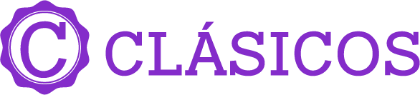 Llegadas:  lunes, martes, jueves, viernes y sábados del 07 enero al 10 enero 2025Servicios compartidosEl orden del programa varía dependiendo del día de la llegadaDía 1.  AMMÁN Llegada al aeropuerto de Amman. Encuentro y asistencia en el aeropuerto. Traslado al hotel. Alojamiento. Día 2.  AMMÁN – AJLUN JERASH – AMMÁN Desayuno y salida para realizar una visita al Castillo de Ajlun, fortaleza construida en 1185 y reconstruido más tarde en el siglo XIII, por los mamelucos después de su destrucción por los mongoles. Es un castillo de la época de los cruzados, situado en lo alto de la montaña y desde el que se contempla una hermosa vista. Continuación para realizar la visita de Jerash, una de las ciudades de la Decápolis. Jerash se encuentra al norte de Amman, aproximadamente a 45 km y a una hora de distancia por carretera. Durante la excursión, visitaremos el Arco de Triunfo, la plaza ovalada, el cardo, la columnata, el templo de Afrodita y finalizando, el teatro romano, con una maravillosa acústica. La conservación de las ruinas de Jerash, actualmente aun sorprende, pudiendo tener una idea muy acertada de cómo eran las ciudades en la época. Al finalizar la visita, regreso a Amman. Cena y alojamiento en el hotel.Día 3. AMMÁN – CITY TOUR – MADABA – MT NEBO – PETRADesayuno. Encuentro en el hotel y salida para hacer la visita panorámica de la ciudad de Amman. Continuación a Madaba para visitar la Iglesia Ortodoxa de San Jorge, donde se encuentra el primer mapa-mosaico de Palestina. Continuación hacia el Monte Nebo para admirar la vista panorámica del Valle del Jordán y del Mar Muerto desde la montaña. Este lugar es importante porque fue el último lugar visitado por Moisés y desde donde el profeta divisó la tierra prometida, a la que nunca llegaría. Por la tarde, Continuación para visitar Umm Alrassas.Traslado a Petra. Cena y Alojamiento.Día 4.  PETRA – PEQUEÑA PETRA – AQABADía completo dedicado a la visita de la ciudad rosa, la capital de los Nabateos. Durante la visita, conoceremos los más importantes y representativos monumentos esculpidos en la roca por los Nabateos. Comenzamos con El Tesoro, famoso e internacionalmente conocido monumento llevado al cine en una de las películas de Indiana Jones, las Tumbas de colores, las Tumbas reales, el Monasterio... Petra es uno de esos lugares del mundo en el que al menos hay que ir una vez en la vida. Por la tarde, después de la visita de Petra, salida hacia la cercana población de Al BEIDA, también conocida como LA PEQUEÑA PETRA. A continuación, salida hacia la ciudad costera en el Mar Rojo de Aqaba. Cena y Alojamiento.Día 5. AQABA – WADI RUM Desayuno. Tiempo libre para disfrutar de la ciudad de Aqaba. Pasear por el mercado, disfrutar de una mañana de playa, etc. Incluido en el programa tenemos previsto una mañana de relax en la playa  de Tala Bay, en el club Berenice o similar) donde podremos hacer uso de sus instalaciones, piscina o mar, duchas y toallas y un Almuerzo (bebidas no incluidas).  A primera hora de la tarde, salida hacia Wadi Rum, una de las reservas naturales más importantes de Oriente Medio. Estamos en el   desierto de Lawrence de Arabia. La visita dura dos horas, y se realiza en peculiares vehículos 4 x 4 conducidos por beduinos, (6 personas por coche) consiste en una pequeña incursión en el paisaje lunar de este desierto. En nuestro paseo observaremos las maravillas que ha hecho la naturaleza y la erosión con las rocas y la arena. Famoso también en el cine, con rodajes de películas enigmáticas, como Lawrence de Arabia o últimamente The Martian. Al finalizar la visita, continuación hacia el campamento beduino donde pernoctaran bajo las estrellas. (Incluido Tiendas estándar en el campamento) Si desean alojarse en las Tiendas capsulas consultar el suplemento. Cena y alojamiento.Día 6.  WADI RUM – MAR MUERTO Desayuno. A la hora indicada, se realizará el traslado correspondiente al Mar Muerto. Llegada a su destino. Tiempo libre. Cena y alojamiento.Dia 7. MAR MUERTO– BETANIA – MAR MUERTODesayuno y salida hacia la frontera con Israel y Palestina, buscando el rio Jordán. Este día lo dedicaremos a visita uno de los lugares más místicos y espirituales de Jordania. Visitamos Betania, el lugar donde Jesús, fue bautizado por San Juan Evangelista.  El enclave jordano de Betania se abrió a las visitas en el año 2000, y el papa Juan Pablo II asistió a su inauguración como muestra de su reconocimiento por parte del Vaticano. Sitio del Bautismo de Jesús "Betania más allá del Jordán" (Al-Maghtas) El conjunto arqueológico situado en la orilla oriental del río Jordán, a unos 9 km al norte del Mar Muerto, es de inmensa importancia para el cristianismo porque es reconocido como el lugar donde Jesús de Nazaret fue bautizado por Juan el Bautista. Finalizada la visita, regreso al hotel. Tiempo libre. Cena y alojamientoDía 8. MAR MUERTO – AMMÁNDesayuno. Traslado al aeropuerto de Amman. Fin de nuestros servicios.PASAJEROS DE NACIONALIDAD MEXICANA REQUIEREN VISA PARA VISITAR JORDANIA. OTRAS NACIONALIDADES FAVOR DE CONSULTAR CON EL CONSULADO CORRESPONDIENTE.INCLUYE:Media Pensión en hoteles seleccionados (excepto 1ª. Noche, solo alojamiento)Alojamiento en hoteles seleccionadosTraslados, transporte, visitas y entradas incluidas en servicio compartido.Caballos en Petra (propina no incluida) en servicio compartido.Guía de habla española día 2 al 6 y asistencia en español por nuestros trasladistas en servicio compartido.Vehículos con aire acondicionado con capacidad controlada y previamente sanitizados.Tarjeta Básica de asistencia al viajero con cobertura contra cancelación por COVID-19 (Assist Card)No Incluye:Vuelos internacionales México – Amman - MéxicoVisados de entradaPropinas requeridas equivalente a 20 euros o 25 USD por persona (se paga directamente con el guía en destino)  BebidasNingún servicio indicado como opcional	Notas Importantes:El orden de las visitas está sujetas a cambios en destino, siempre otorgándose como fueron contratadas.En caso de contratación en servicios privados, todos serán ofrecidos en privado al número de personas contratado.HOTELES PREVISTOS O SIMILARES HOTELES PREVISTOS O SIMILARES HOTELES PREVISTOS O SIMILARES HOTELES PREVISTOS O SIMILARES NOCHES CIUDADES HOTEL CAT2AMMÁNMENA TYCHE / SULAF LUXURY HOTELTS2AMMÁNKEMPINSKI / MOVENPICKPS1PETRA QUATTRO / PETRA MOONTS1PETRA NABATEAN CASTLE / HAYAT ZAMANPS1AQABAGRAND TALA BAYTS/PS1 WADI RUM CAMPAMENTO EN EL DESIERTO (tienda estándar)PS2MAR MUERTOHOLIDAY INNTS2MAR MUERTO MOVENPICK / CROWNE PLAZAPS* El hospedaje en Wadi Rum es en habitación, categoría estándar con cuarto de aseo y ducha privada* El hospedaje en Wadi Rum es en habitación, categoría estándar con cuarto de aseo y ducha privada* El hospedaje en Wadi Rum es en habitación, categoría estándar con cuarto de aseo y ducha privada* El hospedaje en Wadi Rum es en habitación, categoría estándar con cuarto de aseo y ducha privada* El hospedaje en Wadi Rum es en habitación, categoría estándar con cuarto de aseo y ducha privada* El hospedaje en Wadi Rum es en habitación, categoría estándar con cuarto de aseo y ducha privadaTARIFA EN USD POR PERSONA TARIFA EN USD POR PERSONA TARIFA EN USD POR PERSONA SERVICIOS TERRESTRES EXCLUSIVAMENTE (MINIMO 2 PASAJEROS) SERVICIOS TERRESTRES EXCLUSIVAMENTE (MINIMO 2 PASAJEROS) SERVICIOS TERRESTRES EXCLUSIVAMENTE (MINIMO 2 PASAJEROS) TURISTA SUPERIOR DBL/TPLSENCILLA07 ENE AL 29 FEB /01 JUN AL 31 AGO/ 01 DIC AL 17 DIC 20241240172001 MAR AL 31 MAY / 01 SEP AL 30 NOV / 18 DIC 2024 AL 10 ENE 202514001880SUPLEMENTO ESPECIAL 22 AL 31 MARZO (SEMANA SANTA) // 05 AL  13 OCTUBRE (PUENTE) // 25 DIC 24 AL 01 ENE 25 (FIN DE AÑO)6565SUPLEMENTO  4 ALMUERZOS110110SUPL. POR DORMIR EN CÁPSULA EN WADI RUM175175PRIMERA SUPERIOR DBL/TPLSENCILLA07 ENE AL 29 FEB /01 JUN AL 31 AGO/ 01 DIC AL 17 DIC 20241600233001 MAR AL 31 MAY / 01 SEP AL 30 NOV / 18 DIC 204 AL 10 ENE 202518502575SUPLEMENTO ESPECIAL 22 AL 31 MARZO (SEMANA SANTA) // 05 AL  13 OCTUBRE (PUENTE) // 25 DIC 24 AL 01 ENE 25 (FIN DE AÑO)100100SUPLEMENTO  4 ALMUERZOS110110SUPL. POR DORMIR EN CÁPSULA EN WADI RUM175175PRECIOS SUJETOS A DISPONIBILIDAD Y A CAMBIOS SIN PREVIO AVISO.PRECIOS SUJETOS A DISPONIBILIDAD Y A CAMBIOS SIN PREVIO AVISO.PRECIOS SUJETOS A DISPONIBILIDAD Y A CAMBIOS SIN PREVIO AVISO.TARIFAS NO APLICAN PARA SEMANA SANTA, CONGRESOS O EVENTOS ESPECIALES. TARIFAS NO APLICAN PARA SEMANA SANTA, CONGRESOS O EVENTOS ESPECIALES. TARIFAS NO APLICAN PARA SEMANA SANTA, CONGRESOS O EVENTOS ESPECIALES. CONSULTAR SUPLEMENTO.CONSULTAR SUPLEMENTO.CONSULTAR SUPLEMENTO.VIGENCIA HASTA EL 10 ENERO 2025VIGENCIA HASTA EL 10 ENERO 2025VIGENCIA HASTA EL 10 ENERO 2025Precios pueden variar según los protocolos de seguridad y sanidad por el COVID-19.Precios pueden variar según los protocolos de seguridad y sanidad por el COVID-19.Precios pueden variar según los protocolos de seguridad y sanidad por el COVID-19.